ПОЧЕТНЫЕ  ГРАЖДАНЕ КРАСНОАРМЕЙСКОГО  РАЙОНА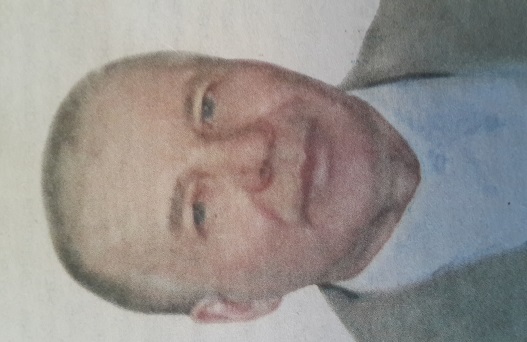 БАЛАШОВВладимир ПавловичРодился в г. Челябинске в 1943 году. Закончив 7 классов, уехал поднимать целину, где пять лет работал сначала скотником, затем трактористом.В 1962 году Владимир Павлович поступает в Троицкий ветеринарный институт, который с отличием закончил. По комсомольской путевке был направлен в совхоз «Новый Урал» Варненского района ведущим специалистом. Руководил Толстинским совхозом, заочно закончил Курганский сельхозинститут. Был назначен начальником Варненского сельскохозяйственного управления.С августа 1976 года по март 1993 года Владимир Павлович работал директором Канашевского совхоза. Грамотный специалист, отличный организатор производства, он из отстающего совхоза сделал передовое предприятие. С его приходом началась работа по всем направлением: выращивали картофель, разводили племенное стадо, сеяли зерно. Улучшались бытовые и социальные условия жизни для жителей совхоза. При нем была построена большая инфраструктура: новые школы, спортзал с сауной и бассейном, Дом культуры, детский сад, жилье для работников совхоза. Занимаясь благоустройством, вопросами развития сельскохозяйственного производства, он вырастил целую плеяду молодых специалистов, руководителей, которым передал свой опыт  и знания.Его трудовой стаж более 40 лет. За огромную работу по развитию совхоза и огромный вклад в развитие района Владимир Павлович награжден Орденом «Знак Почета», имеет медали, неоднократно награждался знаками «Победитель социалистического соревнования», грамотами Управления сельского хозяйства области и района. В 2000 году Владимиру Павловичу присвоено звание «Почетный гражданин Канашевского сельсовета», в 2016 году - звание «Почетный гражданин Красноармейского района».  Статьи о В.П.Балашове: На трудовом фронте. Почетный гражданин района Владимир Павлович Балашов//Маяк. –2016. -  30 янв. – С.4Признание юбиляру// Маяк. – 2003. – 10 сент.Киршин Б. Рычаги Владимира Балашова// Челяб. рабочий. – 1988. – 20 нояб.